                                                                                                                                                                                                                                                                                                                                                                                                                                                                                                                                                                                                                                                                                                                                                                                                                                                                                                                                                                                                                                                                                                                                                                                          St Pius X Catholic Parish Heidelberg West acknowledges the Wurundjeri people.Fr Wayne Edwards:  St Pius X Presbytery 419 Waterdale Rd Heidelberg West 3081Tel: 9457 5794   Fax: 9457 1036   Email: heidelbergwest@cam.org.auExodus Community: 273 Liberty Parade Heidelberg West Tel: 9457 7593 School Principal: Barbara Gomez Tel: 9457 3776 Email: bgomez@spxhw.catholic.edu.au_________________________________________________________________________________________________MASS TIMES Sundays  	Saturday Vigil 7pm   Sunday 9am & 11.00am	Exodus Community, 12 Noon in the shed at 273 Liberty Pde, Heidelberg West        Weekdays	9am Tuesday, Wednesday, Thursday, Friday, SaturdayCONFESSIONS & ROSARY    	After 9am Mass on Saturday morningsCHURCH OPEN FOR PRAYER	8.30am – 4pm on school days only  PARISH WEBSITE - pol.org.au/heidelbergwest St Pius X Catholic Church Heidelberg West actively works to listen to, empower and protect children, and has zero tolerance for child abuse and neglect.              PLEASE LOOK AFTER YOUR CHILDREN WHILE MASS IS IN PROGRESS SAINTS/FEAST DAYS FOR THE WEEKFriday 17 – St PatrickSTATIONS OF THE CROSS will take place every Friday, at 7.00pm in the Church; following March 17, 24, 31Easter Sunday is on 9 April 2023LENTERN REFLECTION GROUP (Thursdays 4pm – March 16, 23, and 30) Lenten Program 2023 – GOD IS ON THE JOURNEY TOO (Archdiocese Brisbane)Day Group – At 4pm in Our Lady’s Chapel, St Pius X Chapel, led by Fr Wayne                                                                                                              Reflection: “Everyone who drinks this water will be thirsty again. “John 4:13Jesus reminds us that material things, even something as basic as water, can never satisfy us over the long run. When we build our lives around material possessions we will always want more and no amount will ever satisfy our desire. True joy and peace only comes when we follow Jesus - when we become more “God-centred” and less “self-centred.”Next Sunday: March 19thNEXT SUNDAY’S READING – FOURTH SUNDAY OF LENT2 Sam 7:4-5, 12-14, 16: Ps 88:2-5, 27, 29: Rom 4:13, 16-18, 22: Mt 1:16, 18-21, 24FACE MASKS & RAPID ANTIGEN TEST KITSThank you to Caroline for the generous donation of face masks and COVID19 test kits. Both are FREE and available in the Church foyer after each weekend Mass. PROJECT COMPASSION SUNDAY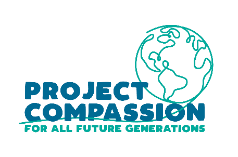 Priscilla lives in the Hwange district in Zimbabwe with her husband, Charles, and their two grandsons. Climate change continues to bring unprecedented challenges for people living in the most vulnerable and remote communities in Zimbabwe. With the support of Caritas Hwange, Priscilla learnt conservation farming skills to grow drought-resistant crops to support her family during the current food crisis. Priscilla was able to produce a bumper harvest in her first year of practising conservation farming. Priscilla used the funds from her harvest to start poultry farming, which enabled her to sell eggs to pay for her grandchildren’s school fees, books and stationery. The poultry farming provides a safety net for Priscilla and her family during times of hardship, like the current drought.While the situation in Zimbabwe and across eastern Africa remains dire, the work of Caritas Hwange means that Priscilla can learn the skills she needs to build resilience and support her family during this current food crisis Together, we can help vulnerable communities face their challenges today and build a better tomorrow For All Future Generations. You can donate through Project Compassion donation boxes available in the church foyer, by visiting caritas.org.au/project-compassion, or by calling 1800 024 413EXODUS COMMUNITY FAMILY CAMP Olympic Village Exodus Community Camp 2023, Camp Oasis, Mt Evelyn. Tuesday April 11th – Friday April 14th Cost per person (2years+) - $60 to be paid by March 28th. Payment includes: Accommodation, Transport, Meals, Activities and Outings. Enquires and booking please call Karen 0418318893 or Br Harry 0400940104SENIORS GET TOGETHER – MARCH  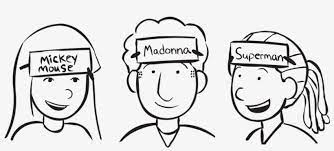 All seniors (over 55) are more than welcome to join us at our monthly gatherings. Join us on Wednesday 15th March, 11am in the presbytery for Celebrity Heads. Please bring a plate to share. All Welcome! LENT REFLECTION BOOKS Please take home one of the HOPE Lent and Easter daily reflections books from the table in the church foyer. Prayers for the Sick: Dan Quigley, Hannah Steane, Garry ConstanceFor the recently departed: Guiseppe LucciantonioAnniversary of Death: Remo Quinzi, Maria, Elizabeth & Domenico Fosella, Ugo Sartor, Michael Romano, Emma Connell, Judith Torr, Ursula Brittingham, David HansenReaderSpecial MinistersSaturday 7:00pmMargaret ScroggieSunday 9:00amPaul QuigleySunday 11:00amJan Mc Caffrey